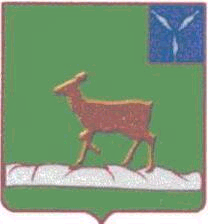 А Д М И Н И С Т РА Ц И ЯИВАНТЕЕВСКОГО  МУНИЦИПАЛЬНОГО  РАЙОНАСАРАТОВСКОЙ  ОБЛАСТИП О С Т А Н О В Л Е Н И ЕОт 6.02.2018 г. № 66                    с. Ивантеевка«Об утверждении инструкций по охране труда, элетробезопасности и пожарной безопасности в администрации Ивантеевского муниципального района»В соответствии с постановлением Минтруда РФ от 17 декабря № 80 «Об утверждении Методических рекомендаций по разработке государственных нормативных требований охраны труда», постановлением Минтруда РФ от 08.02.2000 N 14 «Об утверждении Рекомендаций  по организации работы службы охраны труда в организации» и в целях реализации норм Трудового кодекса РФ, администрация Ивантеевского муниципального района ПОСТАНОВЛЯЕТ:Утвердить перечень и ввести в действие инструкции по охране труда, электробезопасности и пожарной безопасности в администрации Ивантеевского муниципального района.Ответственным за проведение всех видов инструктажей на рабочем месте, руководствоваться при проведении инструктажей действующими нормативными правовыми актами и утвержденными инструкциями.Контроль за исполнением настоящего постановления оставляю за собой.Глава Ивантеевского муниципального района                                              Басов В.В.Приложение № 1к постановлению администрации Ивантеевского муниципального районаот 6.02.2018 г. № 66ПЕРЕЧЕНЬинструкций по охране труда, электробезопасности и пожарной безопасности в администрации Ивантеевского муниципального района Верно: Управляющая делами администрации Ивантеевского муниципального района                                        Грачева А.М.Приложение № 2к постановлению администрации Ивантеевского муниципального районаот 6.02.2018 г. № 66ИНСТРУКЦИИЯ ПО ОХРАНЕ ТРУДА № 1ДЛЯ  АДМИНИСТРАТИВНО-УПРАВЛЕНЧЕСКОГО ПЕРСОНАЛА1. Общее требование охраны трудаСФЕРА ДЕЙСТВИЯ ИНСТРУКЦИИНастоящая Инструкция определяет требования охраны труда для сотрудников администрации Ивантеевского муниципального района (далее – сотрудников администрации).ТРЕБОВАНИЯ К СОТРУДНИКАМ АДМИНИСТРАЦИИ И ПРОВЕДЕНИЕ ИНСТРУКТАЖЕЙ1.2.1. Работники, впервые и вновь поступающие на работу в администрацию Ивантеевского муниципального района допускаются к самостоятельной работе только после прохождения вводного инструктажа по охране труда, инструктажа по охране труда на рабочем месте.1.2.2. Каждый инструктаж сотрудников администрации должен заканчиваться обязательной проверкой его усвоения.1.2.3. Проведение всех видов инструктажей должно регистрироваться в журналах регистрации инструктажей с обязательными подписями получившего и проводившего инструктаж.1.2.4. Каждому сотруднику администрации необходимо:• уметь оказать первую помощь при производственных травмах;• уметь правильно действовать при возникновении пожара.ОПАСНЫЕ И ВРЕДНЫЕ ПРОИЗВОДСТВЕННЫЕ ФАКТОРЫ1.3.1. Работа сотрудников администрации может сопровождаться наличием следующих опасных и вредных производственных факторов:- работа на персональных компьютерах - ограниченной двигательной активностью, монотонностью и значительным зрительным напряжением;- работа с электроприборами (приборы освещения, бытовая техника, принтер, сканер и прочие виды офисной техники) - повышенным значением напряжения электрической цепи;- работа вне организации (по пути к месту командировки и обратно) - движущимися машинами (автомобили и прочие виды транспорта), неудовлетворительным состоянием дорожного покрытия (гололед, неровности дороги и пр.)ТРЕБОВАНИЯ К РАБОЧИМ ПОМЕЩЕНИЯМ И ОБОРУДОВАНИЮ РАБОЧИХ МЕСТ1.4.1. Помещения, предназначенные для размещения рабочих мест, оснащенных персональными компьютерами, следует оснащать солнцезащитными устройствами (жалюзи, шторы и пр.).1.4.2. Все помещения с персональными компьютерами должны иметь естественное и искусственное освещение.1.4.3. Запрещается применение открытых ламп (без арматуры) в установках общего и местного освещения.1.4.4. Искусственное освещение на рабочих местах в помещениях с персональными компьютерами следует осуществлять в виде комбинированной системы общего и местного освещения.1.4.5. Местное освещение обеспечивается светильниками, установленными непосредственно на столешнице.1.4.6. Для борьбы с запыленностью воздуха необходимо проводить влажную ежедневную уборку и регулярное проветривание помещения.1.4.7. Рабочее место должно включать: рабочий стол, стул (кресло).Требования охраны труда перед началом работы2.1. Прибыть на работу заблаговременно для исключения спешки и, как следствие, падения и случаев травматизма, при этом:• не подниматься и не спускаться бегом по лестничным маршам;• не садиться и не облокачиваться на ограждения и случайные предметы;• обращать внимание на знаки безопасности, сигналы и выполнять их требования;• не приступать к работе в состоянии алкогольного или наркотического опьянения.2.2. Осмотреть рабочее место и оборудование. Убрать все лишние предметы.2.3. Очистить экран дисплея персонального компьютера от пыли. Отрегулировать высоту и угол наклона экрана.2.4. Отрегулировать уровень освещенности рабочего места.2.5. Отрегулировать кресло по высоте. Проверить исправность оборудования.2.6. О замеченных недостатках и неисправностях немедленно сообщить руководителю и до устранения неполадок и разрешения руководителя к работе не приступать.3. Требования охраны труда во время работы3.1. НА РАБОЧИХ МЕСТАХ, ОСНАЩЕННЫХ ПЕРСОНАЛЬНЫМИ КОМПЬЮТЕРАМИ:3.1.1. Переводить женщин, с момента установления беременности, на работы, не связанные с использованием персональных компьютеров, или ограничивать время работы на них не более 3-х часов за рабочую смену.3.1.2. Экран должен находиться ниже уровня глаз на 5 град., и располагаться в прямой плоскости или с наклоном на оператора (15 град.).3.1.3. Расстояние от глаз оператора до экрана должно быть в пределах 60 - 80 см.3.1.4. Местный источник света по отношению к рабочему месту должен располагаться таким образом, чтобы исключить попадание в глаза прямого света, и должен обеспечивать равномерную освещенность на поверхности 40 х 40 см, не создавать слепящих бликов на клавиатуре и других частях пульта, а также на экране монитора в направлении глаз работника.3.1.5. Для снижения зрительного и общего утомления после каждого часа работы за экраном делать 15-минутный перерыв.3.1.6. Необходимо в течение всего рабочего дня содержать в порядке и чистоте рабочее место. В течение рабочей смены экран дисплея должен быть не менее одного раза очищен от пыли.3.1.7. Во время работы запрещается:• прикасаться к задней панели системного блока (процессора) при включенном питании;• производить переключение разъемов интерфейсных кабелей периферийных устройств при включенном питании;• загромождать верхние панели устройств бумагами и посторонними предметами;• допускать захламленность рабочего места;• производить отключение питания во время выполнения активной задачи;•допускать попадание влаги на поверхность системного блока (процессора), монитора, рабочую поверхность клавиатуры, дисководов, принтеров и др. устройств;• включать сильно охлажденное (принесенное с улицы в зимнее время) оборудование;• производить самостоятельно вскрытие и ремонт оборудования.3.2. ПРИ РАБОТЕ С ЭЛЕКТРОПРИБОРАМИ И ОРГТЕХНИКОЙ (ПЕРСОНАЛЬНЫЕ КОМПЬЮТЕРЫ, ПРИНТЕРЫ, СКАНЕРЫ, КОПИРОВАЛЬНЫЕ АППАРАТЫ, ФАКСЫ, БЫТОВЫЕ ЭЛЕКТРОПРИБОРЫ, ПРИБОРЫ ОСВЕЩЕНИЯ):3.2.1. Автоматические выключатели и электрические предохранители должны быть всегда исправны.3.2.2. Изоляция электропроводки, электроприборов, выключателей, штепсельных розеток, ламповых патронов и светильников, а также шнуров, с помощью которых включаются в электросеть электроприборы, должны быть в исправном состоянии.3.2.3. Электроприборы необходимо хранить в сухом месте, избегать резких колебаний температуры, вибрации, сотрясений.3.2.4. Для подогрева воды пользоваться сертифицированными электроприборами с закрытой спиралью и устройством автоматического отключения, с применением несгораемых подставок.3.2.5. Запрещается:•   пользоваться неисправными электроприборами и электропроводкой;• очищать от загрязнения и пыли включенные осветительные аппараты и электрические лампы;•   ремонтировать электроприборы самостоятельно;•  подвешивать электропровода на гвоздях, металлических и деревянных предметах, перекручивать провод, закладывать провод и шнуры на водопроводные трубы и батареи отопления, вешать что-либо на провода, вытягивать за шнур вилку из розетки;• прикасаться одновременно к персональному компьютеру и к устройствам, имеющим соединение с землей (радиаторы отопления, водопроводные краны, трубы и т.п.), а также прикасаться к электрическим проводам, неизолированным и не ограждённым токоведущим частям электрических устройств, аппаратов и приборов (розеток, патронов, переключателей, предохранителей);• применять на открытом воздухе бытовые электроприборы и переносные светильники, предназначенные для работы в помещениях;• пользоваться самодельными электронагревательными приборами и электроприборами с открытой спиралью;•   наступать на переносимые электрические провода, лежащие на полу.3.2.6. При перерыве в подаче электроэнергии и уходе с рабочего места выключать оборудование.3.3. ПО ПУТИ К МЕСТУ КОМАНДИРОВКИ И ОБРАТНО:3.3.1. Избегать экстремальных условий на пути следования.3.3.2. Соблюдать правила дорожного движения и правила поведения в транспортных средствах.3.3.3. Соблюдать осторожность при обходе транспортных средств и других препятствий, ограничивающих видимость проезжей части.3.3.4. В период неблагоприятных погодных условий (гололед, снегопад, туман) соблюдать особую осторожность.4. Требования охраны труда в аварийных ситуациях4.1. Немедленно прекратить работу, отключить персональный компьютер, иное электрооборудование и доложить руководителю, если:• обнаружены механические повреждения и иные дефекты электрооборудования и электропроводки;• наблюдается повышенный уровень шума при работе оборудования;• наблюдается повышенное тепловыделение от оборудования;• мерцание экрана не прекращается;• наблюдается прыганье текста на экране;• чувствуется запах гари и дыма;• прекращена подача электроэнергии.4.2. Не приступать к работе до полного устранения неисправностей.4.3. В случае возгорания или пожара работники должны немедленно прекратить работу, отключить электроприборы, вызвать пожарную команду, сообщить руководителю и приступить к ликвидации очага пожара имеющимися средствами огнетушения.4.4. При травме в первую очередь освободить пострадавшего от травмирующего фактора, поставить в известность руководителя работ, вызвать медицинскую помощь, оказать первую доврачебную помощь пострадавшему и по возможности сохранить неизменной ситуацию до начала расследования причин несчастного случая.Требования охраны труда по окончании работы5.1. Привести в порядок рабочее место.5.2. Отключить и обесточить оборудование.5.3. При выходе из здания сотрудник администрации обязан:       • убедиться в отсутствии движущегося транспорта.Верно: Управляющая делами администрации Ивантеевского муниципального района                                        Грачева А.М.Приложение № 3к постановлению администрации Ивантеевского муниципального районаот 6.02.2018 г. № 66ИНСТРУКЦИЯ ПО ОХРАНЕ ТРУДА №2ПРИ РАБОТЕ НА ПЕРСОНАЛЬНОМ КОМПЬЮТЕРЕ1. Общие требования безопасности1.1. К работе на персональном компьютере допускаются лица, прошедшие обучение безопасным методам труда, вводный инструктаж, первичный инструктаж на рабочем месте.1.2. При эксплуатации персонального компьютера на работника могут оказывать действие следующие опасные и вредные производственные факторы:- повышенный уровень электромагнитных излучений;- повышенный уровень статического электричества;- пониженная ионизация воздуха;- статические физические перегрузки;- перенапряжение зрительных анализаторов.1.3. Работник обязан:1.3.1. Выполнять только ту работу, которая определена его должностной инструкцией.1.3.2. Содержать в чистоте рабочее место.1.3.3. Соблюдать режим труда и отдыха в зависимости от продолжительности, вида и категории трудовой деятельности.1.3.4.Соблюдать меры пожарной безопасности.1.4. Рабочие места с компьютерами должны размещаться таким образом, чтобы расстояние от экрана одного видеомонитора до тыла другого было не менее 2,0 м, а расстояние между боковыми поверхностями видеомониторов - не менее 1,2 м.1.5. Рабочие места с персональными компьютерами по отношению к световым проемам должны располагаться так, чтобы естественный свет падал сбоку, преимущественно слева.1.6. Оконные проемы в помещениях, где используются персональные компьютеры должны, быть оборудованы регулируемыми устройствами типа: жалюзи, занавесей, внешних козырьков и др.1.7. Рабочая мебель для пользователей компьютерной техникой должна отвечать следующим требованиям:- высота рабочей поверхности стола должна регулироваться в пределах 680-800 мм; при отсутствии такой возможности высота рабочей поверхности стола должна составлять 725 мм;- рабочий стол должен иметь пространство для ног высотой не менее 600 мм, глубиной на уровне колен - не менее 450 мм и на уровне вытянутых ног - не менее 650 мм;- рабочий стул (кресло) должен быть подъемно-поворотным и регулируемым по высоте и углам наклона сиденья и спинки, а так же - расстоянию спинки от переднего края сиденья;- рабочее место должно быть оборудовано подставкой для ног, имеющей ширину не менее 300 мм, глубину не менее 400 мм, регулировку по высоте в пределах до 150 мм и по углу наклона опорной поверхности подставки до 20 градусов; поверхность подставки должна быть рифленой и иметь по переднему краю бортик высотой 10 мм.1.8. Для нормализации аэроионного фактора помещений с компьютерами необходимо использовать устройства автоматического регулирования ионного режима воздушной среды (например, аэроионизатор стабилизирующий "Москва-СА1").2. Требования безопасности перед началом работ2.1. Подготовить рабочее место.2.2. Отрегулировать освещение на рабочем месте, убедиться в отсутствии бликов на экране.2.3. Проверить правильность подключения оборудования к электросети.2.4. Проверить исправность проводов питания и отсутствие оголенных участков проводов.2.5. Убедиться в наличии заземления системного блока, монитора и защитного экрана.2.6. Протереть антистатической салфеткой поверхность экрана монитора и защитного экрана.2.7. Проверить правильность установки стола, стула, подставки для ног, угла наклона экрана, положение клавиатуры, положение "мыши" на специальном коврике, при необходимости произвести регулировку рабочего стола и кресла, а также расположение элементов компьютера в соответствии с требованиями эргономики и в целях исключения неудобных поз и длительных напряжений тела.Требования безопасности во время работы3.1. Работнику при работе на ПК запрещается:- прикасаться к задней панели системного блока (процессора) при включенном питании;- переключать разъемы интерфейсных кабелей периферийных устройств при включенном питании;- допускать попадание влаги на поверхность системного блока (процессора), монитора, рабочую поверхность клавиатуры, дисководов, принтеров и других устройств;- производить самостоятельное вскрытие и ремонт оборудования;- работать на компьютере при снятых кожухах;- отключать оборудование от электросети и выдергивать электровилку, держась за шнур.3.2. Во время перерывов с целью снижения нервно-эмоционального напряжения, утомления зрительного анализатора, устранения влияния гиподинамии и гипокинезии, предотвращения развития познотонического утомления выполнять комплексы упражнений.4. Требования безопасности в аварийных ситуациях4.1. Во всех случаях обрыва проводов питания, неисправности заземления и других повреждений, появления гари, немедленно отключить питание и сообщить об аварийной ситуации руководителю.4.2. Не приступать к работе до устранения неисправностей.4.3. При получении травм или внезапном заболевании немедленно известить своего руководителя, организовать первую доврачебную помощь или вызвать скорую медицинскую помощь.5. Требования безопасности по окончании работы5.1. Отключить питание компьютера.5.2. Привести в порядок рабочее место.5.3. Выполнить упражнения для глаз и пальцев рук на расслабление.Верно: Управляющая делами администрации Ивантеевского муниципального района                                        Грачева А.М.Приложение № 4к постановлению администрации Ивантеевского муниципального районаот 6.02.2018 г. № 66ИНСТРУКЦИЯ ПО ОХРАНЕ ТРУДА № 3ПРИ РАБОТЕ С ОРГТЕХНИКОЙ1.ОБЩИЕ ТРЕБОВАНИЯ ОХРАНЫ ТРУДА1.Настоящая инструкция предназначена для организации безопасной работы с оргтехникой (факсами, принтерами, сканерами, копировальной техникой, уничтожителями бумаги, резаками, ламинаторами).2. К самостоятельной работе с оргтехникой допускаются лица старше 18 лет, прошедшие вводный и первичный на рабочем месте инструктажи по охране труда, обучение безопасным методам и приемам работы, стажировку на рабочем месте и проверку знаний требований охраны труда.3. Не реже одного раза в 6 месяцев сотрудники, допущенные к работе с оргтехникой, должны проходить повторный инструктаж на рабочем месте по охране труда, не реже одного раза в год – очередную проверку знаний требований охраны труда.4.Персонал, допущенный к работе с оргтехникой, обязан:— соблюдать Правила внутреннего трудового распорядка;— соблюдать требования настоящей инструкции, инструкции о мерах пожарной безопасности, инструкции по электробезопасности;— использовать по назначению и бережно относиться к выданным средствам индивидуальной защиты;— соблюдать правила личной гигиены, перед приемом пищи необходимо мыть руки с мылом;
— уметь оказывать первую помощь пострадавшему, знать место нахождения аптечки, а также уметь пользоваться средствами пожаротушения и знать место их нахождения.4.Запрещается:— использовать неисправную или поврежденную оргтехнику;— размещать оргтехнику в таком месте, где на шнур питания могут наступить по неосторожности;
— складывать на шнур питания и на оргтехнику различные предметы (бумаги, папки и т.д.).
5. Курить разрешается только в специально отведенном и оборудованном для этого месте, принимать пищу разрешается в комнате отдыха и приема пищи. Пить воду только из специально предназначенных для этого установок.6.При работе с оргтехникой на сотрудников возможно воздействие следующих опасных и вредных производственных факторов:— пары, газы и аэрозоли, выделяющиеся при работе с копировальной и печатающей оргтехникой в плохо проветриваемых помещениях;— электрический ток при неисправности или отсутствии заземляющих устройств;— монотонность работ;— острые края и режущие части оборудования (резаки, уничтожители бумаги), а также кромка бумаги;— статическое электричество;— повышенный уровень шума.7.В процессе работы необходимо соблюдать порядок работы в соответствии с инструкцией по эксплуатации данной оргтехники, правила личной гигиены, содержать в чистоте рабочее место.8. Запрещается употреблять в рабочее время алкогольные напитки, токсические и наркотические вещества, а также находиться на рабочем месте или территории предприятия в состоянии алкогольного, наркотического или токсического опьянения.
9. Работник обязан немедленно извещать непосредственного руководителя о любой ситуации, угрожающей жизни и здоровью людей, о каждом несчастном случае, происшедшем на производстве, об ухудшении своего здоровья, в том числе о появлении острого профессионального заболевания (отравления).10. За несоблюдение требований настоящей инструкции работник может быть привлечен к ответственности в соответствии с действующим законодательством РФ.ТРЕБОВАНИЯ ОХРАНЫ ТРУДА ПЕРЕД НАЧАЛОМ РАБОТЫ1.Проверить исправность электрических проводов, штепсельных вилок и розеток.2. Убедиться, что корпус включаемого оборудования не поврежден и не мокрый.3. Убедиться, что вентиляционные отверстия в корпусе включаемого оборудования не завалены бумагой, не закрыты занавеской, не заклеены клейкой лентой или перекрыты каким-либо другим способом.4. Убедиться в достаточной освещенности рабочего места.5. Проверить исправность предусмотренных защитных устройств токоведущих частей, кнопок, клавиш, целостность изоляции, шнура питания, электровилок, розеток.6. При обнаружении каких-либо неисправностей оборудования, электропроводки сообщить об этом своему непосредственному руководителю и до их исправления к работе не приступать.7. Подготовить рабочее место для безопасной работы, обеспечить наличие свободных проходов.
8. Обо всех обнаруженных неисправностях используемого оборудования, инвентаря, электропроводки и других неполадках сообщить мастеру и приступить к работе только после их устранения.3.ТРЕБОВАНИЯ ОХРАНЫ ТРУДА ВО ВРЕМЯ РАБОТЫ1.В процессе работы на оргтехнике выполнять требования, изложенные в руководстве по его эксплуатации.2. С целью уменьшения отрицательного влияния монотонности, для снижения напряженности труда целесообразно равномерное распределение нагрузки и характера работы на оргтехнике с другой работой.3. При работе с оргтехникой запрещается:— держать воду и другие жидкости в какой-либо таре рядом с оргтехникой;
— производить чистку оргтехники, находящейся под напряжением;— прикасаться мокрыми руками к оргтехнике, находящейся под напряжением;
— самостоятельно разбирать и собирать оргтехнику, а также включать ее в разобранном виде;
— отвлекаться на посторонние дела и разговоры.4.Необходимо периодически проветривать помещения, в которых работает оргтехника.
5. При работе с принтером и факсом необходимо соблюдать следующие требования:
— исключить возможность попадания инородных предметов (канцелярских скрепок, мелкие канцелярские принадлежности и т.д.) в приемный лоток принтера, факса;
— не допускать попадания рук, волос, галстука и т.д. между выходными и загрузочными роликами;— не перемещать принтер и факс во время печати;— не открывать дверцы во время печати;— замену картриджей принтера необходимо проводить только когда принтер не готовится к печати и не проводит печать.6.При использовании ламинатора необходимо соблюдать следующие требования:
— не размещать на горячие части ламинатора никакие предметы;— не прикасаться к горячим частям ламинатора;— не держать воду и другие жидкости рядом с ламинатором;— не допускать попадание волос, одежды, украшений в ламинатор;— не ламинировать монеты и другие металлические предметы.7.При использовании копировального аппарата (ксерокса) и сканера необходимо соблюдать следующие требования:— всегда закрывать крышку копировального аппарата во время работы;
— использовать бумагу хорошего качества, предназначенную для работы в копировальных аппаратах (при использовании бумаги плохого качества тракт копировального устройства забивается пылью, и увеличивается вероятность самовозгорания);
— при удалении застрявшей бумаги необходимо отключать питание копировального аппарата.
8. При использовании резака необходимо соблюдать следующие требования:— не прикасаться к острой режущей кромке ножа;— не снимать защитно-предохранительные устройства или каким-либо способом выводить их из действия;— не производить резку каких-либо материалов, не предусмотренных заводом-изготовителем для данного резака.9. При использовании уничтожителей бумаги типа «Шредер» необходимо соблюдать следующие требования:— не допускать попадания волос, одежды, галстуков, бейдж-пропусков и т.д. в проем загрузки;
— не допускать уничтожения материалов, имеющих склонность закручиваться или легко плавиться (магнитная лента, полиэтилен, ткань и т.д.), а также при наличии скрепок;— ЗАПРЕЩАЕТСЯ поправлять пальцами рук бумагу в проеме загрузки уничтожителя бумаги.
10. В случае плохого самочувствия прекратить работу, отключить оборудование, поставить в известность руководство и обратиться к врачу.4.ТРЕБОВАНИЯ ОХРАНЫ ТРУДА В АВАРИЙНЫХ СИТУАЦИЯХ1.При обнаружении на металлических частях оборудования напряжения (ощущение действия электротока) необходимо отключить оборудование от сети и доложить руководству.
2. При обнаружении дыма и возникновении возгорания, пожара немедленно объявить пожарную тревогу, принять меры к ликвидации пожара с помощью имеющихся первичных средств пожаротушения, поставить в известность руководство. При необходимости вызвать пожарную бригаду по телефону 101 или 112.
3. В условиях задымления и наличия огня в помещении передвигаться вдоль стен, согнувшись или ползком; для облегчения дыхания рот и нос прикрыть платком (тканью), смоченной водой; через пламя передвигаться, накрывшись с головой верхней одеждой или покрывалом, по возможности облиться водой, загоревшуюся одежду сорвать или погасить, а при охвате огнем большей части одежды плотно закатать работника в ткань (кошму), но не накрывать с головой.4. При несчастном случае немедленно освободить пострадавшего от действия травмирующего фактора, соблюдая собственную безопасность, оказать пострадавшему первую помощь, при необходимости вызвать бригаду скорой помощи по телефону 103 или 112. По возможности сохранить обстановку, при которой произошел несчастный случай, если это не угрожает жизни и здоровью окружающих и не нарушает технологического процесса, для проведения расследования причин возникновения несчастного случая, или зафиксировать на фото или видео. Сообщить руководству и специалисту по охране труда.5. В случае получения травмы работник должен прекратить работу, по возможности оказать себе первую помощь и поставить в известность непосредственного руководителя или попросить сделать это окружающих.6. В случае ухудшения самочувствия, появления рези в глазах, резком ухудшении видимости – невозможности сфокусировать взгляд или навести его на резкость, появлении боли в пальцах и кистях рук, усилении сердцебиения немедленно покинуть рабочее место, сообщить о произошедшем непосредственному руководителю и обратиться в медицинское учреждение.5.ТРЕБОВАНИЯ ОХРАНЫ ТРУДА ПО ОКОНЧАНИИ РАБОТЫ1.Отключить оргтехнику от электросети.2. Привести в порядок рабочее место, убрать отходы бумаги.3. Вымыть руки с мылом.4. Сообщить руководству обо всех нарушениях и замечаниях, выявленных в процессе работы, и принятых мерах по их устранению.Верно: Управляющая делами администрации Ивантеевского муниципального района                                        Грачева А.М.Приложение № 5к постановлению администрации Ивантеевского муниципального района                                                                          от 6.02.2018 г. № 66ИНСТРУКЦИЯ ПО ОХРАНЕ ТРУДА № 4ПРИ ВЫПОЛНЕНИИ РАЗОВЫХ РАБОТ ПО УБОРКЕ ТЕРРИТОРИЙ В ВЕСЕННЕ-ЛЕТНИЙ ПЕРИОД ОТ МУСОРА, СОРА, ПРОШЛОГОДНЕЙ ЛИСТВЫ И ТРАВЫ.Общие положения1. Работники организации, выполняющие разовые работы по поручению руководителя администрации, не связанные с трудовой функцией должный пройти целевой инструктаж. 2. Цель целевого инструктажа – обеспечить безопасность работника во время выполнения работ по поручению работодателя не связанных с его трудовой функцией. 3. Целевой инструктаж проводится с обязательной записью в журнале. 4. Несчастные случаи, произошедшие во время проведения уборки территории расследуются как несчастные случаи, связанные с производством. 5. За нарушение требований безопасности и охраны труда работник несет наказание в установленном учреждением порядке.2. Требования безопасности перед началом работы1. Одежду для проведения уборки территории следует выбирать удобную, не стесняющую движения, предпочтительно спортивного покроя. Одежда должна соответствовать погодным условиям в день проведения уборки. При солнечной погоде рекомендуется использовать головной убор. 2. Обувь должна быть удобной, соответствующая размеру ноги. Подошва должна быть сплошной. Надевать обувь на каблуках запрещается. 3. Руки перед началом работы желательно смазать защитным питательным кремом. 4. Получать необходимый для работы инвентарь следует только в хлопчатобумажных или плотных резиновых перчатках. При получении инвентаря провести его осмотр, при обнаружении неисправности работать таким инвентарем запрещается. 5. Получив инвентарь, запрещается оставлять его в непредназначенных для этого местах или бросать на дороге, рекомендуется держать его в руках черенком вверх. 6. Приступать к работе только после того как будет определен Ваш участок, на котором предстоит выполнять работу.3.Требования безопасности во время выполнения работы1. Во время работы незадействованный рабочий инвентарь уложить впереди себя так, что бы он не мешали рядом работающему. 2. При очистке территории от мусора не пытаться дотянуться до далеко лежащего мусора, меняя положение корпуса. 3. Грабли класть на землю только зубьями вниз. 4. При работе лопатой класть ее на землю выпуклой плоскостью основания вверх. 5. При уборке битого стекла, не брать его за острые края. Осколки собирать в плотный холщевый или полиэтиленовый строительный мешок. 6. При работе с инструментом не размахивать им. Если возникла необходимость отойти с убираемой площади, уложить инструмент на землю, мешки завязать и уложить рядом с инструментом. 7. Во время выполнения работы курение разрешается только в отведенных для этого местах. 8. При обнаружении оголенных проводов сообщить об этом непосредственному руководителю работ. 9. При обнаружении наледи разбить ее специальным инструментом.4.Требования безопасности в непредвиденных ситуациях1. Непредвиденными ситуациями считать ранения, удары острыми и тупыми частями инвентаря, порезы, вывихи суставов и растяжения мышц вследствие несоблюдения требований безопасности, а так же непредвиденные погодные условия (ветер более 11 м/с, град, проливной дождь и т.д.), работа при которых невозможна.2. При возникновении непредвиденной ситуации связанной с причинением вреда здоровью обратиться за оказанием первой помощи. После оказания первой мощи работу продолжать только при полной уверенности, что Вашему здоровью ничего не угрожает.3.При возникновении непредвиденной ситуации связанной с погодными условиями работу прекратить и проследовать в укрытие (находящееся рядом здание) и ждать дальнейших указаний от руководителя работ.5.Требования безопасности после окончания работы1. После окончания работ инвентарь сдать в отведенное для его хранения место или ответственному за его выдачу. 2. Мешок с мусором отнести на площадку для их сбора. Допускается перемещать грузы вручную для мужчин на расстояние не более 25 м при максимальной массе груза до 50 кг, для женщин не более 10 кг до 2-х раз в час. 3. Руки вымыть с мылом под проточной водой и смазать питательным кремом. 4. Сжигать мусор запрещается.Верно: Управляющая делами администрации Ивантеевского муниципального района                                        Грачева А.М.Приложение № 6к постановлению администрации Ивантеевского муниципального районаот 6.02.2018 г. № 66ИНСТРУКЦИЯ ПО ОХРАНЕ ТРУДА № 5 ПРИ ИСПОЛЬЗОВАНИИ ЭЛЕКТРОНАГРЕВАТЕЛЬНЫХ ПРИБОРОВОбщие требования охраны труда 1.К эксплуатации электронагревательных приборов допускаются работники, прошедшие инструктаж, обученные безопасным методам использования электронагревательных приборов, знающие устройство приборов, инструкции по их применению и имеющие 1 группу по электробезопасности.2.При эксплуатации электронагревательных приборов возможны воздействия следующих опасных факторов: - опасного напряжения в электрической цепи, замыкание которой может произойти через тело человека; - опасность ожогов; - возникновения пожара. 3. Работники, эксплуатирующие электронагревательные приборы, обязаны: -пользоваться исправными электронагревательными приборами; -использовать электронагревательные приборы по назначению, в соответствии с инструкцией по их применению; -использование электронагревательных приборов должно производиться в том помещении, где разрешено их использовать; -соблюдать меры пожарной безопасности. Уметь применять первичные средства пожаротушения; -уметь оказывать первую помощь пострадавшим от электрического тока и при других несчастных случаях. 4.О каждом несчастном случае пострадавший или очевидец должен немедленно известить непосредственного руководителя. 5. За невыполнение данной инструкции виновные привлекаются к ответственности согласно Трудовому кодексу Российской Федерации.Требования охраны труда перед началом работы 1.Перед использованием электронагревательных приборов внешним осмотром проверить:Целостность корпуса прибора; 1.2 Исправность электрошнура, электровилки, электророзетки; 1.3. Надежность соединения электрошнура с прибором; 1.4. Наличие изолированной несгораемой подставки.Требования охраны труда во время работы 1. При включении электронагревательного прибора в сеть необходимо пользоваться электровилкой. 2. При выключении прибора необходимо браться за электровилку, при этом придерживая крышку электророзетки. 3. При обнаружении искрения, горелого запаха, дыма, а также перегрева прибора, электрошнура и электровилки, необходимо немедленно выключить прибор. 4. Запрещается: 4.1. Оставлять без наблюдения включенные электронагревательные приборы; 4.2. Пользоваться поврежденными электророзетками; 4.3. Применять нестандартные (самодельные) электронагревательные приборы; 4.4. Оставлять включенными электронагревательные приборы при отключении электроэнергии и при уходе из помещения. 5. Ремонт, проверку сопротивления изоляции электронагревательных приборов имеет право проводить специально назначенные работники из числа электротехнического персонала.Требования охраны труда в аварийных ситуациях 1. При обнаружении неисправностей электронагревательных приборов работник должен отключить их от электросети и доложить непосредственному руководителю.  2. При возникновении пожара, задымлении: 2.1. Немедленно сообщить по телефону «01» в пожарную охрану, оповестить работающих, поставить в известность руководителя подразделения, сообщить о возгорании на пост охраны. 2.2. Открыть запасные выходы из здания, обесточить электропитание, закрыть окна и прикрыть двери. 2.3. Приступить к тушению пожара первичными средствами пожаротушения, если это не сопряжено с риском для жизни. 2.4. Организовать встречу пожарной команды. 2.5. Покинуть здание и находиться в зоне эвакуации. 3. При несчастном случае: 3.1. Немедленно организовать первую помощь пострадавшему и при необходимости доставку его в медицинскую организацию. 3.2. Принять неотложные меры по предотвращению развития аварийной или иной чрезвычайной ситуации и воздействия травмирующих факторов на других лиц. 3.3. Сохранить до начала расследования несчастного случая обстановку, какой она была на момент происшествия, если это не угрожает жизни и здоровью других лиц и не ведет к катастрофе, аварии или возникновению иных чрезвычайных обстоятельств, а в случае невозможности ее сохранения – зафиксировать сложившуюся обстановку (составить схемы, провести другие мероприятия).Требования охраны труда по окончании работы 1. Отключить электронагревательные приборы от сети. 2. При необходимости очистить корпус электронагревательных приборов. 3.Убрать электронагревательные приборы в специально отведенное место.Верно: Управляющая делами администрации Ивантеевского муниципального района                                        Грачева А.М.Приложение № 7к постановлению администрации Ивантеевского муниципального районаот 6.02.2018 г. № 66ИНСТРУКЦИЯ ПО ПОЖАРНОЙ БЕЗОПАСНОСТИ В АДМИНИСТРАЦИИ ИВАНТЕЕВСКОГО МУНИЦИПАЛЬНОГО РАЙОНАОбщие требования пожарной безопасности1.Территория учреждения должна постоянно содержаться в чистоте. Отходы горючих материалов, опавшие листья и сухую траву следует регулярно убирать и вывозить с территории.2. Эвакуационные проходы, тамбуры и лестницы не загромождать каким-либо оборудованием и предметами.3. В период пребывания в здании учреждения людей двери эвакуационных выходов закрывать только изнутри с помощью легкооткрываюшихся запоров.4. Двери (люки) чердачных и технических помещений должны быть постоянно закрыты на замок.5. Пожарные краны должны быть оборудованы рукавами и стволами, помещенными в шкафы, которые пломбируются. Пожарный рукав должен быть присоединен к крану и стволу.6. Проверка работоспособности пожарных кранов внутреннего противопожарного водопровода должна осуществляться не реже двух раз в год (весной и осенью) с перемоткой льняных рукавов на новую складку.7. Установки пожарной автоматики должны эксплуатироваться в автоматическом режиме и круглосуточно находиться в работоспособном состоянии.8. Огнетушители должны размещаться в легкодоступных местах на высоте не более 1,5 м, где исключено их повреждение, попадание на них прямых солнечных лучей, непосредственное воздействие отопительных и нагревательных приборов.9. Неисправные электросети и электрооборудование немедленно отключать до приведения их в пожаробезопасное состояние.10. На каждом этаже, на видном месте должен быть вывешен план эвакуации на случай возникновения пожара, утвержденный руководителем.11. В коридорах и на дверях эвакуационных выходов должны быть Предписывающие и указательные знаки безопасности.12. По окончании занятий работники учреждения должны тщательно осмотреть свои закрепленные помещения и закрыть их, обесточив электросеть.Запрещается:1.    Разводить костры, сжигать мусор на территории учреждения.2.    Курить в помещениях учреждения.3.    Производить сушку белья, устраивать склады, архивы и т.д. в чердачных помещениях.4.    Проживать в здании учреждения обслуживающему персоналу и другим лицам.5.    Хранить в здании учреждения легковоспламеняющиеся, горючие жидкости и другие легковоспламеняющиеся материалы.6.    Использовать для отделки стен и потолков горючие материалы.7.    Забивать гвоздями двери эвакуационных выходов.8.    Оставлять без присмотра включенные в сеть электроприборы.9. Применять в качестве электрической защиты самодельные и некалиброванные предохранители («жучки»).10.Проводить огневые, сварочные и другие виды пожароопасных работ в здании учреждения при наличии в помещениях людей, а также без письменного приказа.11.Проводить уборку помещений с применением бензина, керосина и других легковоспламеняющихся и горючих жидкостей, а также производить отогревание замерзших труб паяльными лампами и другими способами с применением открытого огня.3. Действия при возникновении пожара.1. Немедленно сообщить о пожаре в ближайшую пожарную часть по телефону № 01.2. Немедленно оповестить людей о пожаре и сообщить руководителю учреждения или заменяющему его работнику.3. Открыть все эвакуационные выходы и эвакуировать людей из здания.4. Вынести из здания наиболее ценное имущество и документы.5. Покидая помещение или здание, выключить вентиляцию, закрыть за собой все двери и окна во избежание распространения огня и дыма в смежные помещения.6. Силами добровольной пожарной дружины приступить к тушению пожара и его локализации с помощью первичных средств пожаротушения.7. Отключить электросеть и обеспечить безопасность людей, принимающих участие в эвакуации и тушении пожара, от возможных обрушений конструкций, воздействия токсичных продуктов горения и повышенной температуры, поражения электрическим током.Верно: Управляющая делами администрации Ивантеевского муниципального района                                        Грачева А.М.Приложение № 8к постановлению администрации Ивантеевского муниципального районаот 6.02.2018 г. № 66ИНСТРУКЦИЯ ПО ЭЛЕКТРОБЕЗОПАСНОСТИДЛЯ НЕЭЛЕКТРИЧЕСКОГО ПЕРСОНАЛА
1. ОБЩИЕ ТРЕБОВАНИЯ 
1. Группа I по электробезопасности присваивается неэлектротехническому персоналу, связанному с работой, при выполнении которой может возникнуть опасность поражения электрическим током.2. Работник с группой I по электробезопасности должен иметь элементарное представление об опасности электрического тока и мерах безопасности при работе на обслуживаемом участке, оборудовании, установке.3. Работник должен быть знаком с правилами оказания первой помощи потерпевшим от электрического тока.4. Перечень профессий этого персонала определяется руководством предприятия совместно со специалистом по охране труда.5. Проверка знаний проводится работником из числа электротехнического персонала учреждения с группой по электробезопасности не ниже III или по его письменному указанию лицом из обслуживающей специализированной организации с группой по электробезопасности не ниже III.6. Присвоение группы I оформляется в специальном журнале с подписью проверяемого и проверяющего. Выдача удостоверения о проверке знаний при этом не требуется.
7. Ответственность за своевременную проверку знаний у лиц с группой по электробезопасности I несет руководитель.8. При установке оборудования в помещениях, имеющих токопроводящие полы, работать с таким оборудованием необходимо, если позволяют местные условия, стоя па диэлектрическом ковре.9. В помещениях с повышенной опасностью поражения электрическим током, особо опасных помещениях и в наружных установках для питания переносных электрических светильников и светильников местного стационарного освещения должно применяться напряжение не выше 42 В, переносные светильники, предназначенные для подвешивания, настольные, напольные и т.п. приравниваются при выборе напряжения к светильникам местного стационарного освещения.10. Вилки соединителей должны быть выполнены так, чтобы их нельзя было включить в розетки с более высоким номинальным напряжением, чем напряжение вилки.
11. Неэлектротехнический персонал обязан:соблюдать режим труда и отдыха, установленный законодательством, правилами внутреннего трудового распорядка учреждения, трудовую дисциплину, выполнять требования правил и норм охраны труда;выполнять требования пожарной безопасности, знать порядок действий при пожаре, уметь применять первичные средства пожаротушения;о неисправностях оборудования сообщать непосредственному руководителю или лицам, осуществляющим техническое обслуживание данного оборудования.12. Не допускается выполнять работу, находясь в состоянии алкогольного опьянения либо в состоянии, вызванном употреблением наркотических средств, психотропных или токсических веществ, а также распивать спиртные напитки, употреблять наркотические средства, психотропные или токсические вещества на рабочем месте или в рабочее время.
13. Настоящая инструкция является обязательной для неэлектротехнического персонала, работающего в учреждении. Лица, нарушившие требования данной инструкции, несут ответственность согласно правилам внутреннего распорядка, законодательства РФ.2. ТРЕБОВАНИЯ ПЕРЕД НАЧАЛОМ РАБОТЫ
1. Перед началом работы с электроприборами, электроинструментом и оборудованием работник должен выполнить следующие требования безопасности:изучить руководство по эксплуатации;убедиться в отсутствии видимых повреждений оборудования, питающих и соединительных кабелей и проводов;проверить надежность присоединения к оборудованию видимых заземляющих (нулевых защитных) проводников, наличие и надежность крепления заземляющих (нулевых защитных) контактов вилок и розеток штепсельных разъемов;проверить соответствие напряжения и частоты тока в электрической сети напряжению и частоте тока, указанным на табличке электроприемника.2. При обнаружении неисправности оборудования, наличии видимых повреждений питающих и соединительных кабелей и проводов, разъемов штепсельных соединений, отсутствии или неисправности заземления (зануления) оборудования приступать к работе запрещается.
3. При обнаружении вышеуказанных нарушений требований охраны труда работник должен сообщить о выявленных нарушениях руководителю.
4. В случае выявления нарушений требований охраны труда, которые могут привести к несчастному случаю или пожару, работа приостанавливается до устранения этого нарушения, о чем письменно (устно, с последующим оформлением в письменном виде) сообщается руководителю.3. ТРЕБОВАНИЯ ПРИ ВЫПОЛНЕНИИ РАБОТЫ
3.1. При выполнении работы необходимо соблюдать следующие меры безопасности:соблюдать требования эксплуатации оборудования;выполнять только ту работу, которая поручена;не допускать сторонних лиц к эксплуатации вверенного оборудования;не касаться кабелей и проводов оборудования, включенного в электросеть;не работать электроинструментом, у которого истек срок периодической проверки. Инвентарный номер и дата следующей проверки должны быть указаны на корпусе электроинструмента;не работать электроинструментом, не защищенным от воздействия капель или брызг, не имеющим отличительных знаков (капля в треугольнике или две капли), в условиях воздействия капель и брызг, а также на открытых площадках во время снега или дождя;не подключать электроприемники напряжением до 42 В к электрической сети общего пользования через автотрансформатор, резистор или потенциометр;не натягивать и не перекручивать кабели, шнуры электропитания, не подвергать их механической нагрузке и не ставить на них груз;не снимать с оборудования до его отключения от электросети съемные детали и панели;не допускать непосредственного соприкосновения проводов и кабелей с горячими, сырыми, замасленными поверхностями или предметами;не переносить и не передвигать включенные в электросеть приборы и оборудование;отключать оборудование при исчезновении напряжения в электросети и при перерыве в работе;не производить ремонт электрической части электрооборудования самостоятельно;не вытирать пыль и не производить уборку при включенном в электросеть оборудовании.3.2. В случае внезапного ухудшения здоровья необходимо прекратить работу, выключить оборудование, сообщить об этом руководителю и при необходимости обратиться к врачу.4. ТРЕБОВАНИЯ ОХРАНЫ ТРУДА В АВАРИЙНЫХ СИТУАЦИЯХ
1. В случае возникновения аварийной ситуации работник должен выполнить следующие требования безопасности:1.1.При повреждении оборудования, кабелей, проводов, неисправности заземления (зануления), обнаружении во время работы необычного шума, запаха дыма или гари необходимо сразу же отключить электропитание оборудования и сообщить о случившемся непосредственному руководителю и лицу, осуществляющему техническое обслуживание данного оборудования;1.2. При возгорании электропроводки, оборудования и тому подобных происшествиях, необходимо отключить электропитание оборудования и принять меры по тушению пожара с помощью имеющихся первичных средств пожаротушения, сообщить о происшедшем непосредственному руководителю. Применение пенных огнетушителей и воды для тушения находящегося под напряжением оборудования недопустимо. Для этих целей используются углекислотные и порошковые огнетушители;1.3. При поражении электрическим током необходимо как можно скорее освободить потерпевшего от действия тока, оказать доврачебную помощь, вызвать скорую медицинскую помощь или врача либо принять меры по транспортировке потерпевшего в ближайшее лечебное учреждение.2. Освобождение пострадавшего от действия электрического тока:немедленно отключить ту часть электроустановки (обслуживаемого оборудования), которой касается потерпевший. Отключение производится с помощью выключателя, рубильника либо другого отключающего аппарата, а также путем разъема штепсельного соединения;если потерпевший находится на высоте, то отключение электроустановки может вызвать его падение. В этом случае необходимо принять меры, предупреждающие падение потерпевшего или обеспечивающие его безопасность;при отключении электроустановки может одновременно погаснуть электрический  свет. В связи с этим при отсутствии дневного освещения необходимо позаботиться об освещении от другого источника (включить аварийное освещение, аккумуляторные фонари и т.п.), не задерживая отключения электроустановки и оказания помощи потерпевшему;для отделения пострадавшего от токоведущих частей или провода напряжением до 1000 В следует воспользоваться канатом, палкой или каким-либо другим сухим предметом, не проводящим электрический ток, можно оттянуть его за одежду, избегая при этом прикосновения к окружающим металлическим предметам и частям тела пострадавшего, не прикрытым одеждой, необходимо действовать одной рукой, держа вторую в кармане или за спиной. Для изоляции рук оказывающий помощь должен надеть диэлектрические перчатки или обмотать руку шарфом, сухой материей и т.п., стоя на сухом токонепроводящем полу, на диэлектрическом коврике, сухой доске, подстилке, не проводящей электрический ток.3. Первая помощь потерпевшему от электрического тока:
3.1. После освобождения потерпевшего от электрического тока необходимо оценить его состояние. Признаки, по которым можно быстро определить состояние потерпевшего, следующие:сознание: ясное, отсутствует, нарушено (потерпевший заторможен, возбужден);кожных покровов и видимых слизистых (губ, глаз): розовые, синюшные, бледные: цвет кожных покровов оценивают визуально;дыхание: нормальное, отсутствует, нарушено (неправильное, поверхностное, хрипящее); наличие дыхания оценивают по подъему и опусканию грудной клетки;пульс на сонных артериях: хорошо определяется (ритм правильный, неправильный), плохо определяется, отсутствует;зрачки: узкие, широкие; ширину зрачков при закрытых глазах определяют следующим образом: подушечки указательных пальцев кладут на верхние веки обоих глаз и, слегка придавливая их к глазному яблоку, поднимают вверх. При этом глазная щель открывается и на белом фоне видна округлая радужка, а в центре ее округлой формы черные зрачки, состояние которых оценивают по тому, какую площадь они занимают.3.2.Если у потерпевшего отсутствует сознание, дыхание, пульс, кожный покров синюшный, а зрачки широкие (0,5 см в диаметре), можно считать, что он находится в состоянии клинической смерти, и следует немедленно приступать к оживлению организма с помощью искусственного дыхания по способу «рот в рот» или «рот в нос» и наружного массажа сердца.3.3. Если потерпевший дышит очень редко и судорожно, но у него прощупывается пульс, необходимо сразу же начать делать искусственное дыхание. Не обязательно, чтобы при его проведении потерпевший находился в горизонтальном положении. При этом как можно больше запрокидывают голову назад или выдвигают вперед нижнюю челюсть.
3.4. Приступив к оживлению, нужно позаботиться о вызове врача или скорой медицинской помощи. Это должен сделать не оказывающий помощь, а кто-то другой.
3.5. Если потерпевший в сознании, но до этого был в обмороке или находился в бессознательном состоянии, но с сохранившемся устойчивым дыханием и пульсом, его следует уложить на подстилку, например, из одежды, расстегнуть одежду, стесняющую дыхание, создать приток свежего воздуха, согреть тело, если холодно, обеспечить прохладу, если жарко, создать полный покой, непрерывно наблюдать за пульсом и дыханием, удалить лишних людей.3.6. Если потерпевший находится в бессознательном состоянии, необходимо наблюдать за его дыханием и в случае нарушения дыхания из-за западания языка выдвинуть нижнюю челюсть вперед, взявшись пальцами за ее углы, и поддерживать ее в таком положении, пока не прекратится западание языка.3.7. Ни в коем случае нельзя позволять потерпевшему двигаться, а тем более продолжать работу, так как отсутствие видимых тяжелых повреждений от электрического тока или других причин (падения и т.п.) еще не исключает возможности последующего ухудшения его состояния. Только врач может решить вопрос о состоянии потерпевшего.
4. При поражении молнией оказывается та же помощь, что и при поражении электрическим током.5. В случае невозможности вызова врача на место происшествия необходимо обеспечить транспортировку потерпевшего в ближайшее лечебное учреждение. Перевозить потерпевшего можно только при устойчивом пульсе. Если состояние потерпевшего не позволяет его транспортировать, необходимо продолжать оказывать помощь.5. ТРЕБОВАНИЯ ПО ОКОНЧАНИИ РАБОТЫ
1. После окончания работ все оборудование и механизмы переводятся в положение, исключающее возможность их запуска сторонними лицами.2. Электропитание приборов, оборудования и механизмов отключается.
3. После отключения оборудования от сети производится его чистка и уборка, осматривается и приводится в порядок рабочее место.4. Все замечания, возникшие в процессе работы оборудования, сообщаются непосредственному руководителю и заносятся в журнал контроля состояния и условий охраны труда.Верно: Управляющая делами администрации Ивантеевского муниципального района                                        Грачева А.М.№ п/пНаименование инструкцииНомер инструкцииПлановый срок пересмотра1Инструкция по охране труда для административно-управленческого персонала11 раз в 5 лет2Инструкция по охране труда для при работах на персональном компьютере21 раз в 5 лет3Инструкция по охране труда при работе с оргтехникой31 раз в 5 лет4Инструкция по охране труда при выполнении разовых работ по уборке территорий в весенне-летний период от мусора, листвы и травы41 раз в 5 лет5Инструкция по охране труда при использовании электронагревательных приборов51 раз в 5 лет6Инструкция по пожарной безопасности в администрации Ивантеевского муниципального района--1 раз в 5 лет7Инструкция по электробезопасности для неэлектротехнического персонала (1 группа допуска)--1 раз в 5 лет